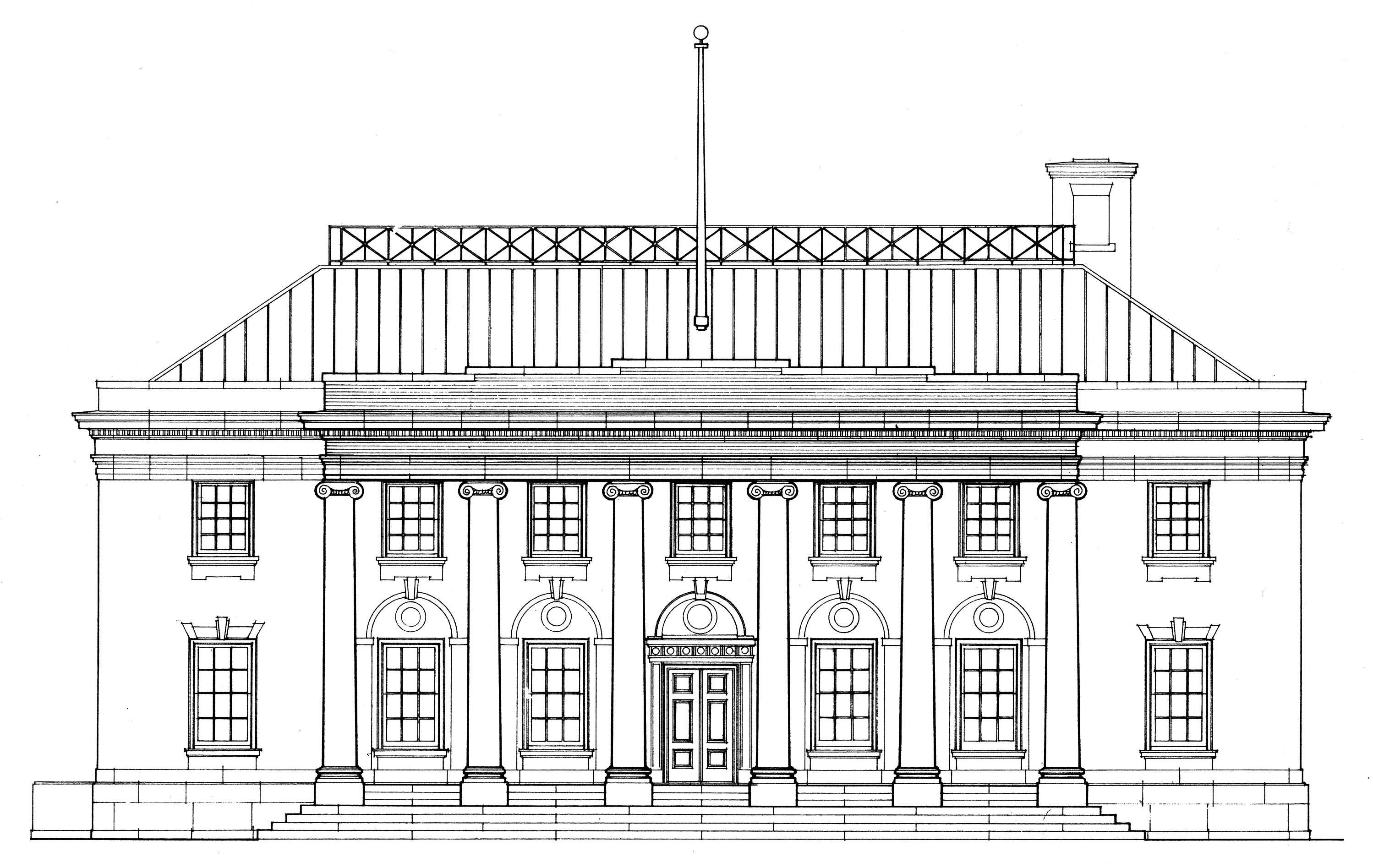 Rourke Art MuseumFacility Rental ApplicationRenter		________________________________________________________________________________________Address		________________________________________________________________________________________________________________________________________________________________________________Contact 1	_______________________________		Contact 2	________________________________Phone		_______________________________		Phone		________________________________Email		_______________________________		Email		________________________________Event Date    ____________	Type of Event	_________________	Est. Attendance     ____________Space Request  (check all that apply):	Museum Interior	_________	Museum Courtyard  ___________	Event Coordinator 	_______________________________________________________________________________Caterer	 		_______________________________________________________________________________Musician	 	_______________________________________________________________________________Florist			_______________________________________________________________________________Rental Company	_______________________________________________________________________________Equipment Needs	Tables # _____	Chairs #	_____	Other   ________________________________________How did you hear about using the Rourke Art Museum for your event? Caterer/Event Planner  _____	Word of Mouth	_____		Internet  _____		Previous Event  ____	Other	___________________________________________ Renter Signature	 ____________________________________		Date	________________________Print Name	___________________________________		Staff Initials  ____________________To reserve the facility for the date specified above, return this application by email to museum@therourke.org or by USPS to Rourke Art Museum, 521 Main Avenue, Moorhead, MN 56560.